SAMPLE PROJECT BRIEF TEMPLATE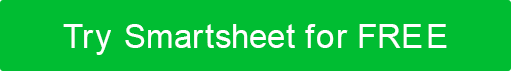 PROJECT TITLECLIENT NAMEPROJECT MANAGERPOINT OF CONTACT NAMEPHONEEMAILMAILING 
ADDRESSPURPOSE
Identify how your content strategy will support your company’s mission.Positive Charge wants to be the leading free electric vehicle (EV) / electric car-charging network in the world.  Having completely free electric car-charging stations in as many locations as possible will result in cleaner air, lower carbon footprint, lower cost of driving in communities, serve as a model for other forms of clean transportation, and help communities achieve climate-change goals.  Positive Charge wants to be the leading free electric vehicle (EV) / electric car-charging network in the world.  Having completely free electric car-charging stations in as many locations as possible will result in cleaner air, lower carbon footprint, lower cost of driving in communities, serve as a model for other forms of clean transportation, and help communities achieve climate-change goals.  Positive Charge wants to be the leading free electric vehicle (EV) / electric car-charging network in the world.  Having completely free electric car-charging stations in as many locations as possible will result in cleaner air, lower carbon footprint, lower cost of driving in communities, serve as a model for other forms of clean transportation, and help communities achieve climate-change goals.  GOALS 
A summary of the SMART goals for your content strategy. Positive Charge  provides a solution to the relative "scarcity" of EV charging stations. With an increase in EV charging stations, EV drivers/users will have more charging options. The prevalence of EV charging stations will also entice non-EV users/drivers to switch to EV vehicles, with the following benefits: - cleaner air - lower carbon footprint - lower cost of driving in communities - serve as a model for other forms of clean transportation - help communities achieve climate-change goals.Positive Charge  provides a solution to the relative "scarcity" of EV charging stations. With an increase in EV charging stations, EV drivers/users will have more charging options. The prevalence of EV charging stations will also entice non-EV users/drivers to switch to EV vehicles, with the following benefits: - cleaner air - lower carbon footprint - lower cost of driving in communities - serve as a model for other forms of clean transportation - help communities achieve climate-change goals.Positive Charge  provides a solution to the relative "scarcity" of EV charging stations. With an increase in EV charging stations, EV drivers/users will have more charging options. The prevalence of EV charging stations will also entice non-EV users/drivers to switch to EV vehicles, with the following benefits: - cleaner air - lower carbon footprint - lower cost of driving in communities - serve as a model for other forms of clean transportation - help communities achieve climate-change goals.AUDIENCE 
List the persona(s) your strategy will address.Primarily, we want our audience/customers remember that having completely free electric car-charging stations in as many locations as possible will result in cleaner air, lower carbon footprint, lower cost of driving in communities, serve as a model for other forms of clean transportation, and help communities achieve climate-change goals.  Primarily, we want our audience/customers remember that having completely free electric car-charging stations in as many locations as possible will result in cleaner air, lower carbon footprint, lower cost of driving in communities, serve as a model for other forms of clean transportation, and help communities achieve climate-change goals.  Primarily, we want our audience/customers remember that having completely free electric car-charging stations in as many locations as possible will result in cleaner air, lower carbon footprint, lower cost of driving in communities, serve as a model for other forms of clean transportation, and help communities achieve climate-change goals.  STORY 
The overall theme or message for your content, including the unique value of your project.We want to change the world -- for the better. We want to be the leading free electric vehicle (EV) / electric car-charging network in the world. We want to change the world -- for the better. We want to be the leading free electric vehicle (EV) / electric car-charging network in the world. We want to change the world -- for the better. We want to be the leading free electric vehicle (EV) / electric car-charging network in the world. TEAM
List the project leader, contributors, creators, and other key stakeholders.The entire Operations team in Monteray (712 employees) + Sales (17 employees) will be utilized in this effort.The entire Operations team in Monteray (712 employees) + Sales (17 employees) will be utilized in this effort.The entire Operations team in Monteray (712 employees) + Sales (17 employees) will be utilized in this effort.BUDGET 
Outline the expense for this project, and when expenses are expected by week, month, quarter, or year.  (Please see attached spreadsheet of budget breakdown.) (Please see attached spreadsheet of budget breakdown.) (Please see attached spreadsheet of budget breakdown.)TIMEFRAMESpecify key dates and deadlines for deliverables. Also, include any timeframe for evaluating the metrics of this project.(Please see attached spreadsheet timeline for project milestones, due-dates, logistics, etc.)(Please see attached spreadsheet timeline for project milestones, due-dates, logistics, etc.)(Please see attached spreadsheet timeline for project milestones, due-dates, logistics, etc.)COMMENTSDISCLAIMERAny articles, templates, or information provided by Smartsheet on the website are for reference only. While we strive to keep the information up to date and correct, we make no representations or warranties of any kind, express or implied, about the completeness, accuracy, reliability, suitability, or availability with respect to the website or the information, articles, templates, or related graphics contained on the website. Any reliance you place on such information is therefore strictly at your own risk.